Муниципальное казенное учреждение "Управление образования" Администрации городского округа "город Махачкала"Муниципальное бюджетное образовательное учреждение «Лицей №8»  им.М-С.И.Умаханова           «Утверждаю»Директор МБОУ «Лицей №8»________________ З.З.АлиеваПЛАН РАБОТЫшкольного методического объединения учителей иностранного языка                                                                                                   МБОУ «Лицей №8» г.Махачкалы на 2020-2021  учебный год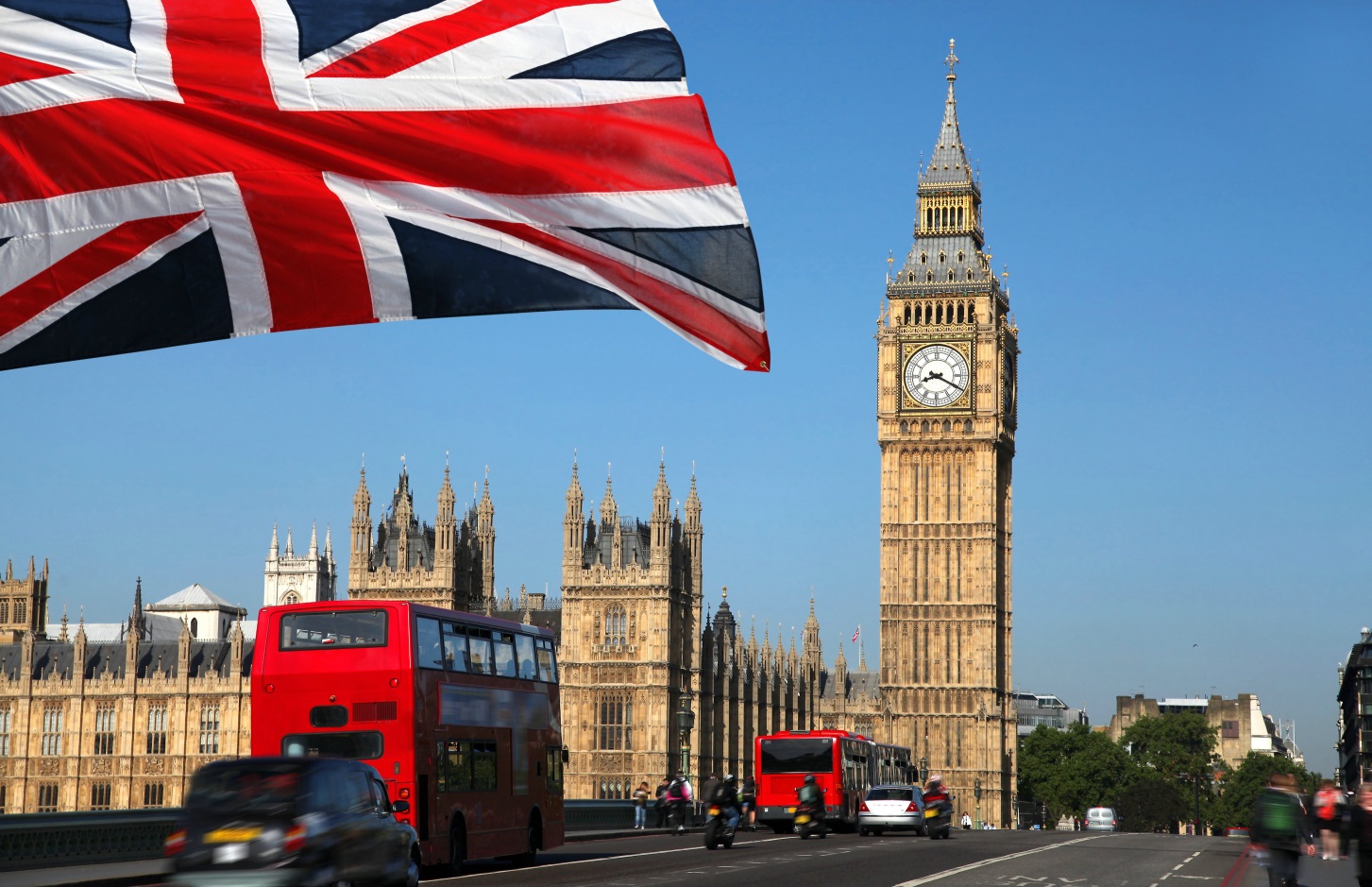 Руководитель ШМО учителей иностранного языка    Манилова А.З.План работы школьного методического объединенияучителей иностранного языкаМБОУ «Лицей №8» на 2020- 2021 учебный год.ШМО учителей иностранного языка в 2020-2021 учебном году продолжит работу в соответствии со следующими документами Федерального уровня:Закон Российской Федерации от 29.12.2012 года №273 «Об образовании в Российской Федерации»;Концепция «Об основных гарантиях прав ребенка в Российской Федерации»;Базисный учебный план на 2020 – 2021 учебный год;Федеральные Государственные Образовательные Стандарты.Единая методическая тема МБОУ «Лицей №8»«Создание образовательного пространства, обеспечивающего личностную, социальную и профессиональную успешность учащихся путем освоения современных педагогических и информационных технологий в свете перехода на ФГОС»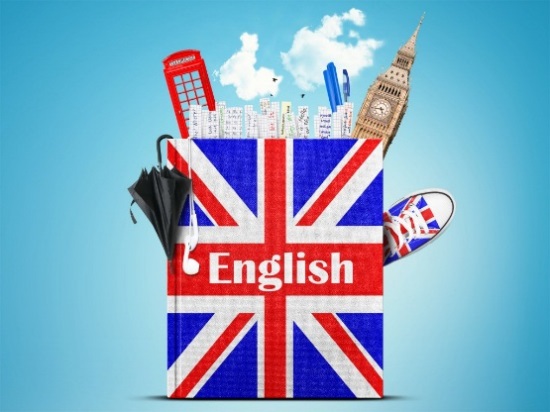 Тема методического объединения: «Реализация инновационных методов и подходов в образовательном пространстве урочной и внеурочной деятельности по предмету»Цели научно- методической работы школьного методического объединения учителей иностранного языка:совершенствование уровня педагогического мастерства учителей, реализация современных технологий обучения на уроке через вовлечение учителей в инновационные процессы обучения в свете требования ФГОС.Задачи, направленные на достижение этих целей:Обеспечить качественные условия осуществления Федерального государственного стандарта начального общего, основного общего и среднего общего образования через:обеспечение эффективного внедрения в практику системно-деятельностного подхода как основополагающего в ФГОС НОО и ФГОС ООО и СОО в области иностранных языковобеспечивающих компетентностный подход; расширение спектра образовательных технологий, видов и форм деятельности обучающихся в урочное и во внеурочное время, направленных на достижение образовательных результатов, определенных в ФГОС общего образования; продолжение работы по созданию банка диагностических методик оценки качества образовательной среды, педагогической деятельности, индивидуальных достижений обучающихся, внедрять в практику новые педагогические технологии с целью повышения эффективности обучения иностранному языку;создание системной поддержки и сопровождения: одаренных и высокомотивированных обучающихся, а также испытывающих затруднения в обучении;развитие профессиональной компетентности и аналитической деятельности учителей иностранных языковПриоритетные направления работы МО английского языкаПроектные технологии в обучении английскому языку как средство повышения мотивации учащихся в изучении языка и развития творческой и исследовательской деятельности учащихся;Применение компьютерных технологий и электронных продуктов при обучении иностранному языка;Создание условий для профессионального роста и развития уровня профессиональной компетенции учителей в условиях модернизации школьного образования;Создание условий для эффективного овладения учащимися учебными стратегиями и умениями и развития их творческих способностей; Сопровождение одаренных и талантливых учащихся;Ожидаемые результаты:повышение уровня профессиональной компетентности учителей;совершенствование учебного процесса в лицее в рамках реализации ФГОС;повышение интереса учителей к обобщению и распространению педагогического опыта;создание банка компетентностно-ориентированных заданий по всем видам деятельности при обучении иностранным языкам;активное участие педагогов в конкурсах педагогического мастерства.                                                       Принципы работы МО: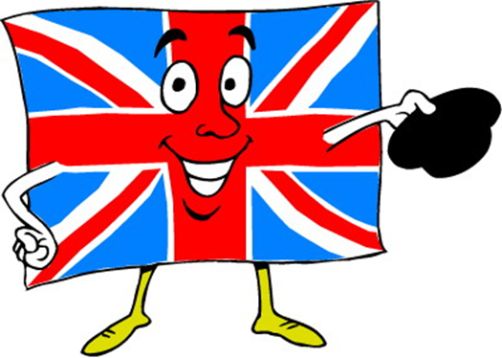  равноправие членов МО; коллегиальность; гласность в решении насущных вопросов МО; приоритетность интересов личности учащегося; поддержка творчества и инициативы.План заседаний ШМО на 2020- 2021 учебный год  План работышкольного методического объединенияучителей иностранного языкаМБОУ «Лицей №8»со слабоуспевающими и неуспевающими учащимисяпо английскому языкуна 2020-2021 учебный год.Ещё древние мудрецы говорили: «Увидеть и понять проблему – наполовину решить её, если же не видишь проблему, это значит, что она в тебе самом».Цель – формировать у учащихся приемов общих и специфических умственных действий в ходе кропотливой, систематической работы по предмету.Организация работы со слабоуспевающими детьмиС целью профилактики работы со слабоуспевающими необходимо: - подкреплять сильного ученика при работе в паре со слабым (ведущая роль отводится сильному ученику), 
- проводить дополнительные консультации,
- снижать темп опроса, 
- в младших классах проверять запись домашних работ, 
- организовать специальную систему домашних заданий: подготовка памяток, творческие задания, разбивка домашнего задания на блоки, ссылка на аналогичное задание, выполненное ранее, - напоминать прием и способ выполнения задания, 
- сделать ссылку на правило, 
-проверять все домашние задания, контролировать выполнение их после уроков (в случае    отсутствия), 
-регулярно оповещать родителей об успеваемости слабоуспевающего ребенка.   Особенно важным для учеников с низким уровнем активности является фактор успеха. Необходимо всегда хвалить ученика даже за самые незначительные успехи, чаще обращать внимание коллектива учащихся на успехи такого ученика так, чтобы он чувствовали своё движение вперёд. Малоспособный к изучению иностранного языка ученик – это ученик, у которого слабо развиты память, мышление и внимание.  Иностранный язык - это предмет, для изучения которого требуется, в первую очередь, хорошо развитая память и хорошо развитая волевая сфера. Кратковременная память или нежелание отдельных учеников заучивать лексику приводит к тому, что из-за незнания, в первую очередь, слов ученики не могут воспринимать текст на слух, понимать прочитанный текст, отвечать на вопросы и т.д. Особенности неуспевающих учащихся:низкий уровень знаний, как следствие этого низкий уровень интеллектуального развития;отсутствие познавательного интереса;не сформированы элементарные организационные навыки;учащиеся требуют индивидуального подхода с психологической и педагогической (в плане обучения) точки зрения;нет опоры на родителей как союзников учителя – предметника;дети, в основном, из асоциальных семей;отсутствие адекватной самооценки со стороны учащихся;частые пропуски уроков без уважительной причины, что приводит к отсутствию системы в знаниях и как следствие этого - низкий уровень интеллекта.Несформированность учебных навыков видна в том, что ребенок не умеет учиться:работать с текстом; выделять главное, существенное; не может организовать свое время и распределить усилия и т. д. Урок иностранного языка имеет свою специфику, так как, в отличие от других предметов, в качестве основной цели обучения выдвигается формирование коммуникативной компетенции учащихся. Мотивация - это внутренняя психологическая характеристика личности, которая находит выражение во внешних проявлениях, в отношении человека к окружающему миру, различным видам деятельности. Учебно-познавательная мотивация школьников - это их деятельностный подход к учёбе, реализация желания учиться.Основные формы работы, которые служат для стимулирования познавательной активности слабоуспевающих учащихся и формирования мотивации учения:дидактические игры и упражнения;личностно-ориентированный подход в обучении и воспитании;внеклассные мероприятия по предметам;творческие работы учащихся;использование различных педагогических технологий (проблемное обучение, игровые формы, развивающие задания и т. д.);интеграция обучения (проведение интегрированных уроков)План работышкольного методического объединенияучителей иностранного языка МБОУ «Лицей №8»по подготовке учащихся лицеяк ОГЭ и ЕГЭ по английскому языкуна 2020-2021 учебный год.План работышкольного методического объединенияучителей иностранного языка МБОУ «Лицей №8»с одаренными детьми по английскому языкуна 2020-2021 учебный год.Life is a foreign language; all men mispronounce it.
Жизнь как иностранный язык, все произносят её неправильно.
Кристофер МорлиПланируемые межсекционные мероприятия школьного методического объединенияучителей иностранного языкаМБОУ «Лицей №8»на 2020-2021 учебный год.СентябрьОформление кабинетов иностранных языков к новому учебному году.Заседание МО учителей иностранного языка согласно плану.Подготовить учащихся к мероприятию «Белые журавли» - конкурс  чтецов.Подготовить к конкурсу «Лучший проект на иностранном языке»Формирование списка детей с повышенным интересом к изучению  иностранного  языка.Участие в мероприятиях Городского управления  образования по иностранным языкам.Обновление базы данных по учителямКурсы повышения квалификации учителей иностранного языка.ОктябрьВходная диагностика с 4 по 11 класс. Уровень овладения грамматикой английского языка.Школьная олимпиада.Разное - в индивидуальном порядке (положение об аттестации, учебная нагрузка; участие в конкурсах, олимпиадах)Участие в мероприятиях Городского управления образования по иностранным языкам. НоябрьОбсуждение участия в конференции «Шаг в будущее» по иностранным языкам.Заседание МО учителей иностранных языков согласно плану.Участие в мероприятиях Городского управления  образования по иностранным языкам.Подготовка, проведение и участие в школьной олимпиаде по иностранному языку в 5-11 классах и обсуждение её результатов на ШМО.                                                                   ДекабрьВсероссийские олимпиады.Анализ деятельности МО в I полугодииУчастие в мероприятиях Городского управления образования по иностранным языкам.Проведение внеклассных мероприятий по иностранному языку к Рождеству и Новому году.ЯнварьУчастие в мероприятиях Городского управления образования по иностранным языкам.Заседание МО учителей иностранного языка согласно плануФевральОбсуждение стратегии и тактики подготовки к устной и письменной части ОГЭ и ЕГЭ.Участие в мероприятиях Городского управления образования по иностранным языкам.Всероссийская олимпиада по английскому языку «Олимпус»МартПодготовка материала для проведения срезов знаний (5-8,10 кл) по иностранному языку.Участие в мероприятиях Городского управления образования по иностранным языкам. АпрельОбсуждение экзаменационных материалов для обучающихся 9 классов Заседание МО учителей иностранных языков согласно плану.Участие в конкурсе «Viva et Victoria!»Участие в мероприятиях Городского управления образования по иностранным языкам.Выходная диагностика с 4 по 11 класс (уровень овладения грамматикой). МайОтчет по темам самообразования учителей иностранного языка (обобщение опыта).Участие в мероприятиях Городского управления образования по иностранным языкам.Подведение итогов работы МО учителей иностранного языка за весь учебный год.Предварительное планирование работы МО учителей иностранного языка на 2021 – 2022 учебный год (анкетирование учителей).      «Рассмотрено на заседании ШМО»                                                         «Утверждаю»       Протокол №__ от «___» ____ 2020г.                                      Директор лицея______ /З.З.Алиева/Планшкольного методического объединенияучителей иностранного языкаМБОУ «Лицей №8»по проведению Недели иностранного языкана 2020-2021 учебный год.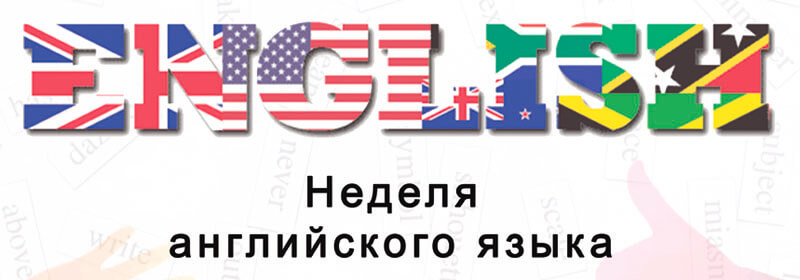 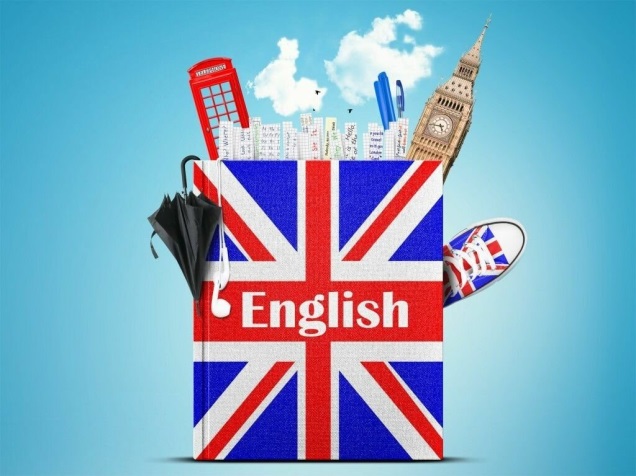 Цели:повышение мотивации к изучению иностранных языков;расширение, закрепление и систематизация языковых знаний и навыков;приобретение дополнительных знаний о стране изучаемого языка, развитие социокультурной компетенции учащихся.Задачи:расширить, закрепить и систематизировать языковые знания и навыки;мотивировать учащихся к приобретению новых знаний по предмету,поиску и дальнейшему использованию информации;развить креативное мышление учащихся, навыки самостоятельной и творческой работы;стимулировать потребность в использовании иностранного языка в различных ситуациях.План мероприятийОформление школы: стенгазета по теме «Страны изучаемого языка». В газете викторина по страноведению (5 – 9 классы); название кабинетов на иностранном языке;плакаты с пословицами и поговорками.                                                         Оформление кабинета:рисунки учащихся;выставка сочинений, кроссвордов, ребусов;выставка творческих работ учащихся.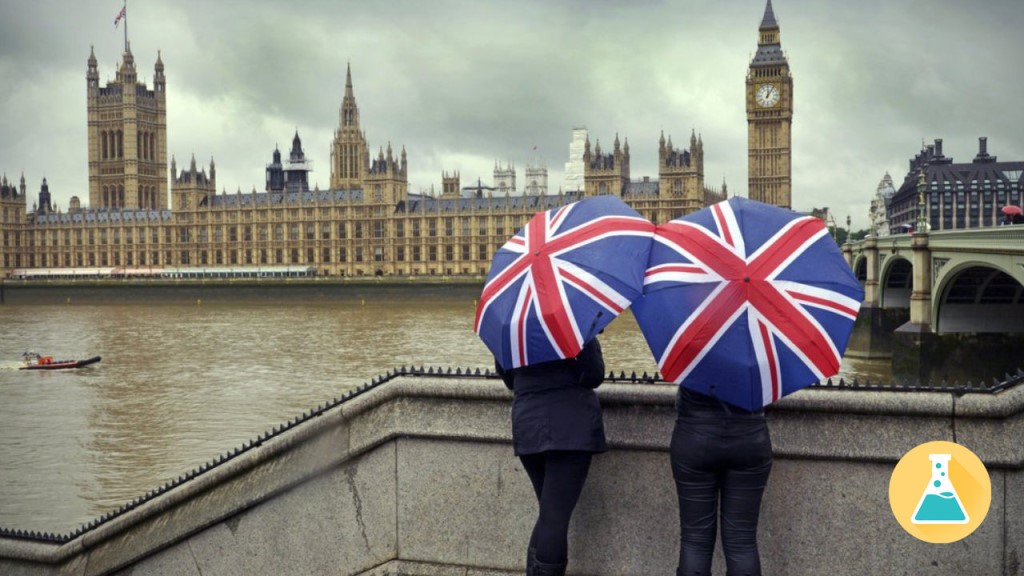 Основные направления работыОсновные направления работыДеятельность по реализацииДеятельность по реализацииДокументацияРазвитие ресурсной базы и оптимизация условий осуществления образовательного процессаРазвитие ресурсной базы и оптимизация условий осуществления образовательного процессаРазвитие ресурсной базы и оптимизация условий осуществления образовательного процессаРазвитие ресурсной базы и оптимизация условий осуществления образовательного процессаРазвитие ресурсной базы и оптимизация условий осуществления образовательного процессаПовышение профессиональной компетентности педагогов Повышение профессиональной компетентности педагогов Организация участия в системе обмена опытом по новым ФГОС (развитие коммуникативных УУД у учащихся на уроках)  Организация участия в системе обмена опытом по новым ФГОС (развитие коммуникативных УУД у учащихся на уроках)  Посещение открытых уроков,   внеклассных мероприятий  Повышение профессиональной компетентности педагогов Повышение профессиональной компетентности педагогов Участие педагогов в семинарах, конференциях  Участие педагогов в семинарах, конференциях  План мероприятий  Повышение профессиональной компетентности педагогов Повышение профессиональной компетентности педагогов Обеспечение участия в сетевом взаимодействии  Обеспечение участия в сетевом взаимодействии  Перечень ссылок на используемые сетевые ресурсы  Повышение профессиональной компетентности педагогов Повышение профессиональной компетентности педагогов Темы самообразования и предоставление результатов  Темы самообразования и предоставление результатов  Список тем самообразования  Инновационная деятельность педагогов  Инновационная деятельность педагогов  Подготовка публикаций на педагогических сайтах.  Подготовка публикаций на педагогических сайтах.  Размещение материалов по проекту на школьном и персональных сайтах  Участие в профессиональных конкурсах  Участие в профессиональных конкурсах  Участие в конкурсах разного уровня  Участие в конкурсах разного уровня  Подготовка портфолио  Нормативно-правовые   Нормативно-правовые   Изучение нормативных документов  Изучение нормативных документов  Подборка документов  Программно-методические   Программно-методические   Подготовка программ, тематическое планирование  Подготовка программ, тематическое планирование  Рабочие программы  Дидактические  Дидактические  Систематизация дидактического материала  Систематизация дидактического материала  Паспорт кабинета  2. Обеспечение качества образования2. Обеспечение качества образования2. Обеспечение качества образования2. Обеспечение качества образования2. Обеспечение качества образованияУрочная деятельность  Урочная деятельность  Проведение открытых уроков, взаимопосещаемость уроков  Проведение открытых уроков, взаимопосещаемость уроков  План взаимопосещения уроков Внеурочная деятельность  Внеурочная деятельность  Подготовка и проведение внеурочных мероприятий, работа над исследовательскими проектами, проведение недели ин.языка Подготовка и проведение внеурочных мероприятий, работа над исследовательскими проектами, проведение недели ин.языка План внеклассных мероприятий Предметные олимпиады,  Конкурсы, конференции  Предметные олимпиады,  Конкурсы, конференции  Подготовка учащихся к школьному, муниципальному туру олимпиад по английскому языку.  Подготовка учащихся к школьному, муниципальному туру олимпиад по английскому языку.  Протоколы и анализ школьного тура, анализ результатов муниципального тура  Подготовка и участие в открытой защите проектов на ин.языке Подготовка и участие в открытой защите проектов на ин.языке Протоколы и анализ школьного тура, анализ результатов муниципального тура  Организация работы с одарёнными детьми  Организация работы с одарёнными детьми  График проведения конкурсов разного уровня  3. Диагностика и анализ результатов профессиональной деятельности педагога3. Диагностика и анализ результатов профессиональной деятельности педагога3. Диагностика и анализ результатов профессиональной деятельности педагога3. Диагностика и анализ результатов профессиональной деятельности педагога3. Диагностика и анализ результатов профессиональной деятельности педагогаМониторингрезультатовпрофессиональнойдеятельностипедагоговПроведение школьных диагностических работ, мониторингов личностных УУД  Проведение школьных диагностических работ, мониторингов личностных УУД  Проведение школьных диагностических работ, мониторингов личностных УУД  Анализ работ  МониторингрезультатовпрофессиональнойдеятельностипедагоговАнализ итогов промежуточной  диагностики и учебного года  Анализ итогов промежуточной  диагностики и учебного года  Анализ итогов промежуточной  диагностики и учебного года  Анализ итогов; план  предупреждения не успешности в обучении  МониторингрезультатовпрофессиональнойдеятельностипедагоговПодготовка к государственной итоговой аттестации  Подготовка к государственной итоговой аттестации  Подготовка к государственной итоговой аттестации  План подготовки к ГИА, ЕГЭ, график консультаций.  Аналитическая деятельностьАналитическая деятельностьАналитическая деятельностьАналитическая деятельностьАналитическая деятельностьСодержание видов деятельностиСодержание видов деятельностиСодержание видов деятельностиСроки исполненияОтветственные1.Мониторинг  профессиональных затруднений 	и информационных потребностей учителей  1.Мониторинг  профессиональных затруднений 	и информационных потребностей учителей  1.Мониторинг  профессиональных затруднений 	и информационных потребностей учителей  В течение года  Руководитель ШМО  2. Обновление базы данных учителей  2. Обновление базы данных учителей  2. Обновление базы данных учителей  Сентябрь   Руководитель ШМО, учителя  3.Продолжение работы по созданию банка диагностических методик оценки качества образовательной среды, педагогической деятельности, индивидуальных достижений обучающихся в соответствии с федеральными государственными образовательными стандартами общего образования  3.Продолжение работы по созданию банка диагностических методик оценки качества образовательной среды, педагогической деятельности, индивидуальных достижений обучающихся в соответствии с федеральными государственными образовательными стандартами общего образования  3.Продолжение работы по созданию банка диагностических методик оценки качества образовательной среды, педагогической деятельности, индивидуальных достижений обучающихся в соответствии с федеральными государственными образовательными стандартами общего образования  В течение года  Учителя  4. Изучение, обобщение и распространение передового опыта учителей  4. Изучение, обобщение и распространение передового опыта учителей  4. Изучение, обобщение и распространение передового опыта учителей  В течение года  Руководитель ШМО, учителя  5. Анализ результатов деятельности ШМО, определение направлений её совершенствования.  5. Анализ результатов деятельности ШМО, определение направлений её совершенствования.  5. Анализ результатов деятельности ШМО, определение направлений её совершенствования.  В течение года  Руководитель ШМО                                                     Информационная деятельность                                                   Информационная деятельность                                                   Информационная деятельность                                                   Информационная деятельность                                                   Информационная деятельность1. Формирование банка педагогической информации (нормативно-правовой, методической).  1. Формирование банка педагогической информации (нормативно-правовой, методической).  1. Формирование банка педагогической информации (нормативно-правовой, методической).  В течение года  Руководитель ШМО, учителя  2. Ознакомление с новинками педагогической и методической литературы, материалами периодических изданий.  2. Ознакомление с новинками педагогической и методической литературы, материалами периодических изданий.  2. Ознакомление с новинками педагогической и методической литературы, материалами периодических изданий.  В течение года  Учителя ШМО  3. Информирование учителей о новых направлениях в развитии общего образования.   3. Информирование учителей о новых направлениях в развитии общего образования.   3. Информирование учителей о новых направлениях в развитии общего образования.   В течение года  Руководитель ШМО  4. Продолжить работу по  формированию единой информационной образовательной среды, созданию единого хранилища цифровых образовательных модулей  4. Продолжить работу по  формированию единой информационной образовательной среды, созданию единого хранилища цифровых образовательных модулей  4. Продолжить работу по  формированию единой информационной образовательной среды, созданию единого хранилища цифровых образовательных модулей  В течение года  Учителя ШМО  Организационно-методическая деятельностьОрганизационно-методическая деятельностьОрганизационно-методическая деятельностьОрганизационно-методическая деятельностьОрганизационно-методическая деятельность1. Проведение собраний ШМО один раз в четверть, в начале и конце учебного года  1. Проведение собраний ШМО один раз в четверть, в начале и конце учебного года  1. Проведение собраний ШМО один раз в четверть, в начале и конце учебного года  По графику   Руководитель ШМО  2. Воспитание толерантности на уроках, преодоление психологического барьера при изучении учащимися английского языка.  2. Воспитание толерантности на уроках, преодоление психологического барьера при изучении учащимися английского языка.  2. Воспитание толерантности на уроках, преодоление психологического барьера при изучении учащимися английского языка.  В течение года  Учителя ШМО3. Участие в научно-методических семинарах, тематических консультациях, посещение открытых уроков, мастер-классов.   3. Участие в научно-методических семинарах, тематических консультациях, посещение открытых уроков, мастер-классов.   3. Участие в научно-методических семинарах, тематических консультациях, посещение открытых уроков, мастер-классов.   В течение года  Учителя ШМО  4.Ознакомление с новинками педагогической и методической литературы, материалами периодических изданий.4.Ознакомление с новинками педагогической и методической литературы, материалами периодических изданий.4.Ознакомление с новинками педагогической и методической литературы, материалами периодических изданий.В течение года  Учителя ШМО  5. Подготовка учащихся 5 – 11 классов к школьной олимпиаде.   5. Подготовка учащихся 5 – 11 классов к школьной олимпиаде.   5. Подготовка учащихся 5 – 11 классов к школьной олимпиаде.   Октябрь   Учителя ШМО  6. Подготовка учащихся  7 – 11 классов к  городской  олимпиаде.   6. Подготовка учащихся  7 – 11 классов к  городской  олимпиаде.   6. Подготовка учащихся  7 – 11 классов к  городской  олимпиаде.   Ноябрь   Учителя ШМО  7. Участие учащихся школы в конкурсах , «The British Bulldog», «Олимпус», «Евразийская». 7. Участие учащихся школы в конкурсах , «The British Bulldog», «Олимпус», «Евразийская». 7. Участие учащихся школы в конкурсах , «The British Bulldog», «Олимпус», «Евразийская». Ноябрь, Декабрь, Март  Учителя ШМО  8. Проведение Недели  ин.языка 8. Проведение Недели  ин.языка 8. Проведение Недели  ин.языка Март Учителя ШМО  10. Самообразовательная работа по методической теме. Доклады учителей по темам самообразования.10. Самообразовательная работа по методической теме. Доклады учителей по темам самообразования.10. Самообразовательная работа по методической теме. Доклады учителей по темам самообразования.В течение года  Учителя ШМО  11. Диагностика выпускника начальной школы   11. Диагностика выпускника начальной школы   11. Диагностика выпускника начальной школы   Декабрь, Апрель  Учителя ШМО  Повышение квалификации педагоговПовышение квалификации педагоговПовышение квалификации педагоговПовышение квалификации педагоговПовышение квалификации педагогов1.Организация участия в системе обмена опытом по новым ФГОС (посещение открытых уроков, внеклассных мероприятий)1.Организация участия в системе обмена опытом по новым ФГОС (посещение открытых уроков, внеклассных мероприятий)1.Организация участия в системе обмена опытом по новым ФГОС (посещение открытых уроков, внеклассных мероприятий)Сентябрь-майРуководитель ШМО и  учителя  2.Организация курсовой подготовки педагогов ШМО2.Организация курсовой подготовки педагогов ШМО2.Организация курсовой подготовки педагогов ШМОСентябрь-майРуководитель ШМО3.Оказание содействия и методической помощи молодым специалистам3.Оказание содействия и методической помощи молодым специалистам3.Оказание содействия и методической помощи молодым специалистамСентябрь-майРуководитель ШМО4.Участие педагогов в семинарах, конференциях, вебинарах4.Участие педагогов в семинарах, конференциях, вебинарах4.Участие педагогов в семинарах, конференциях, вебинарахСентябрь-майУчителя ШМО  5.Участие в профессиональных конкурсах5.Участие в профессиональных конкурсах5.Участие в профессиональных конкурсахСентябрь-майУчителя ШМО  Аттестация педагоговАттестация педагоговАттестация педагоговАттестация педагоговАттестация педагогов1.Изучение нормативно-правовой базы по аттестации педагогов1.Изучение нормативно-правовой базы по аттестации педагогов1.Изучение нормативно-правовой базы по аттестации педагоговСентябрь-майУчителя ШМО  2.Оказание индивидуальной методической помощи учителям при оформлении документов на аттестацию2.Оказание индивидуальной методической помощи учителям при оформлении документов на аттестацию2.Оказание индивидуальной методической помощи учителям при оформлении документов на аттестациюСентябрь-майРуководитель ШМОРабота с  одаренными  детьмиРабота с  одаренными  детьмиРабота с  одаренными  детьмиРабота с  одаренными  детьмиРабота с  одаренными  детьми1.Подготовка и проведение внеурочных мероприятий, работа над исследовательскими проектами, создание портфолио1.Подготовка и проведение внеурочных мероприятий, работа над исследовательскими проектами, создание портфолио1.Подготовка и проведение внеурочных мероприятий, работа над исследовательскими проектами, создание портфолиоСентябрь-майУчителя ШМО  2.Подготовка учащихся к школьному, районному, всероссийскому турам олимпиад по английскому языку2.Подготовка учащихся к школьному, районному, всероссийскому турам олимпиад по английскому языку2.Подготовка учащихся к школьному, районному, всероссийскому турам олимпиад по английскому языкуСентябрь-майУчителя ШМО  3.Привлечение учащихся к онлайн олимпиадам и конкурсам3.Привлечение учащихся к онлайн олимпиадам и конкурсам3.Привлечение учащихся к онлайн олимпиадам и конкурсамСентябрь-майУчителя ШМО  Работа со слабоуспевающими ученикамиРабота со слабоуспевающими ученикамиРабота со слабоуспевающими ученикамиРабота со слабоуспевающими ученикамиРабота со слабоуспевающими учениками1.Проведение индивидуальных консультаций1.Проведение индивидуальных консультаций1.Проведение индивидуальных консультацийСентябрь-майУчителя ШМО  Консультационная деятельностьКонсультационная деятельностьКонсультационная деятельностьКонсультационная деятельностьКонсультационная деятельность1. Оказание помощи учителям в составлении календарно-тематического планирования с учётом требований новых образовательных стандартов  1. Оказание помощи учителям в составлении календарно-тематического планирования с учётом требований новых образовательных стандартов  1. Оказание помощи учителям в составлении календарно-тематического планирования с учётом требований новых образовательных стандартов  Август   Руководитель ШМО  2. Собеседование с учителем, вновь прибывшим в ШМО2. Собеседование с учителем, вновь прибывшим в ШМО2. Собеседование с учителем, вновь прибывшим в ШМОСентябрьРуководитель ШМО  и учителя-наставники3. Подготовка учащихся к участию в конкурсах, школьной, городской олимпиадах  3. Подготовка учащихся к участию в конкурсах, школьной, городской олимпиадах  3. Подготовка учащихся к участию в конкурсах, школьной, городской олимпиадах   Сентябрь-МайУчителя ШМО  4. Собеседование по итогам учебного года с педагогами.  4. Собеседование по итогам учебного года с педагогами.  4. Собеседование по итогам учебного года с педагогами.  Май   Руководитель ШМО  5. Подготовка к ЕГЭ по иностранным языкам:         1. Практикум по ЕГЭ. Раздел «Письмо».           2. Практикум по ЕГЭ. Раздел «Говорение».  5. Подготовка к ЕГЭ по иностранным языкам:         1. Практикум по ЕГЭ. Раздел «Письмо».           2. Практикум по ЕГЭ. Раздел «Говорение».  5. Подготовка к ЕГЭ по иностранным языкам:         1. Практикум по ЕГЭ. Раздел «Письмо».           2. Практикум по ЕГЭ. Раздел «Говорение».  Сентябрь-Май Учителя ШМО  6.  Планирование работы на 2021– 2022 учебный год.  6.  Планирование работы на 2021– 2022 учебный год.  6.  Планирование работы на 2021– 2022 учебный год.  Июнь Учителя ШМО  МесяцЗаседания МОЗаседания МОМетодическаяработаМетодическаяработаВнутришкольные вопросыВнутришкольные вопросыОтветственныеОтветственныеАвгуст2020г.Заседание № 1Тема: «Нормативно-правовое и учебно-методическое обеспечение преподавания английского языка в ОУ в 2020-2021 учебном году».Цель:  Обсудить план работы ШМО  на 2020– 2021 учебный год, основные направления работы.Повестка:1.Анализ работы ШМО за 2019-2020 учебный год и утверждение плана работы на 2020-2021 учебный год.2. Распределение нагрузки учителей английского языка на 2020-2021 учебный год.  3. Корректировка и утверждение методической темы и плана работы школьного  методического объединения учителей иностранного языка на 2020-2021 учебный год.4. Подготовка и проведение школьного этапа ВОШ по английскому языку.5. Входной контроль (3-4 неделя сентября).6. Рассмотрение и рекомендации по составлению рабочих программ по предмету, внеурочной деятельности, КТП уроков элективных курсов в соответствии с требованиями ФГОС (2-10 кл.) 7.Утверждение тем по самообразованию педагогов. 8. Соблюдение единого орфографического режима при оформлении школьной и ученической документации.10.Анализ результатов итоговой аттестации в ЕГЭ по английскому языку в 11-ых классах; ОГЭ в 9-ых классах. Заседание № 1Тема: «Нормативно-правовое и учебно-методическое обеспечение преподавания английского языка в ОУ в 2020-2021 учебном году».Цель:  Обсудить план работы ШМО  на 2020– 2021 учебный год, основные направления работы.Повестка:1.Анализ работы ШМО за 2019-2020 учебный год и утверждение плана работы на 2020-2021 учебный год.2. Распределение нагрузки учителей английского языка на 2020-2021 учебный год.  3. Корректировка и утверждение методической темы и плана работы школьного  методического объединения учителей иностранного языка на 2020-2021 учебный год.4. Подготовка и проведение школьного этапа ВОШ по английскому языку.5. Входной контроль (3-4 неделя сентября).6. Рассмотрение и рекомендации по составлению рабочих программ по предмету, внеурочной деятельности, КТП уроков элективных курсов в соответствии с требованиями ФГОС (2-10 кл.) 7.Утверждение тем по самообразованию педагогов. 8. Соблюдение единого орфографического режима при оформлении школьной и ученической документации.10.Анализ результатов итоговой аттестации в ЕГЭ по английскому языку в 11-ых классах; ОГЭ в 9-ых классах.  -банк данных об аттестующихся учителях;-проведение входных контрольных работ;-создания единых правил орфографического режима в начальной и основной школе. -банк данных об аттестующихся учителях;-проведение входных контрольных работ;-создания единых правил орфографического режима в начальной и основной школе.-утверждение рабочих программ - качество составления календарно-тематических планов по предмету;- корректровка планов по самообразованию; -заполнение журналов;-проведение стартовой диагностики в 3-11 классах; - уточнение списка учителей, аттестующихся в учебном году;-составление и утверждение графиков открытых уроков;- составление планов воспитательной работы по предмету; -утверждение графика контрольных работ на 2020-2021 учебный год.-утверждение рабочих программ - качество составления календарно-тематических планов по предмету;- корректровка планов по самообразованию; -заполнение журналов;-проведение стартовой диагностики в 3-11 классах; - уточнение списка учителей, аттестующихся в учебном году;-составление и утверждение графиков открытых уроков;- составление планов воспитательной работы по предмету; -утверждение графика контрольных работ на 2020-2021 учебный год.Зам.директора по УВР, руководитель ШМО, учителяЗам.директора по УВР, руководитель ШМО, учителяНоябрь 2020г.Заседание № 2 Тема: «Пути повышения профессиональнойкомпетентности учителей иностранного языка, непрерывность профессионального ростапедагогов. Адаптация пятиклассников».Цель: использование  наиболее эффективных технологий преподавания английского языка,разнообразные вариативные подходы для успешного обучения и воспитания детей.Повестка:1. Современные педагогические технологии в условиях ФГОС.2. Выступление учителей 5-ых классов по освоению ФГОС ОО.  Итоги КОК в 5 классах. Результаты адаптации  и входной  диагностики пятиклассников. 3. Мониторинг качества обученности по ИЯ (анализ успеваемости и качества знаний по результатам 1 четверти).4. Итоги олимпиады по английскому языку школьного уровня. 5.Организация и проведение интерактивныхвсероссийских олимпиад по английскому языку6.Работа с демоверсиями по подготовке 9,11 классов к ОГЭ, ЕГЭ. Изменения в КИМах.  6. Программы работы с одарёнными детьми.Заседание № 2 Тема: «Пути повышения профессиональнойкомпетентности учителей иностранного языка, непрерывность профессионального ростапедагогов. Адаптация пятиклассников».Цель: использование  наиболее эффективных технологий преподавания английского языка,разнообразные вариативные подходы для успешного обучения и воспитания детей.Повестка:1. Современные педагогические технологии в условиях ФГОС.2. Выступление учителей 5-ых классов по освоению ФГОС ОО.  Итоги КОК в 5 классах. Результаты адаптации  и входной  диагностики пятиклассников. 3. Мониторинг качества обученности по ИЯ (анализ успеваемости и качества знаний по результатам 1 четверти).4. Итоги олимпиады по английскому языку школьного уровня. 5.Организация и проведение интерактивныхвсероссийских олимпиад по английскому языку6.Работа с демоверсиями по подготовке 9,11 классов к ОГЭ, ЕГЭ. Изменения в КИМах.  6. Программы работы с одарёнными детьми.-результаты входной диагностики- отчет учителей по темам самообразования-проведение контрольных работ за первую четверть;- подведение итогов I четверти, выявление расхождений в программе;- посещение уроков в  5 классах;- рассмотрение  Положения  об  аттестации  пед.кадров.-результаты входной диагностики- отчет учителей по темам самообразования-проведение контрольных работ за первую четверть;- подведение итогов I четверти, выявление расхождений в программе;- посещение уроков в  5 классах;- рассмотрение  Положения  об  аттестации  пед.кадров.-посещение уроков в  пятых классах с целью выявления готовности  к обучению в средней школе;- анализ владения учителями начальных классов  современными технологиями;-подведение итогов 1 четверти; -Результаты участия в муниципальных конкурсах «Лучший проект на иностранном языке» и «Белые журавли»-Проведение открытых уроков аттестующимися учителями -посещение уроков в  пятых классах с целью выявления готовности  к обучению в средней школе;- анализ владения учителями начальных классов  современными технологиями;-подведение итогов 1 четверти; -Результаты участия в муниципальных конкурсах «Лучший проект на иностранном языке» и «Белые журавли»-Проведение открытых уроков аттестующимися учителями Зам.директора по УВР, руководитель ШМО, учителяЗам.директора по УВР, руководитель ШМО, учителяЯнварь2021г.Январь2021г.Заседание №3Тема: «Влияние ИКТ, проектной иисследовательской деятельности на повышение учебной и творческой мотивации одаренныхучащихся». Цель: активизация познавательных интересов посредством применения ИКТ проектной и исследовательской деятельностиПовестка:1.Нетрадиционные формы урока с ИКТ как способы активизации познавательной деятельностиучащихся.2. Анализ прохождения учебных программ за 1 полугодие во 2-11 классах.3. Работа с демоверсиями по подготовке 9,11 классов к ОГЭ, ЕГЭ. Изменения в КИМах.4. Представление системы работы по подготовке к ГИА. Результативность подготовки учителей ШМО.5. Утверждение плана проведения Недели Иностранного языка.Заседание №3Тема: «Влияние ИКТ, проектной иисследовательской деятельности на повышение учебной и творческой мотивации одаренныхучащихся». Цель: активизация познавательных интересов посредством применения ИКТ проектной и исследовательской деятельностиПовестка:1.Нетрадиционные формы урока с ИКТ как способы активизации познавательной деятельностиучащихся.2. Анализ прохождения учебных программ за 1 полугодие во 2-11 классах.3. Работа с демоверсиями по подготовке 9,11 классов к ОГЭ, ЕГЭ. Изменения в КИМах.4. Представление системы работы по подготовке к ГИА. Результативность подготовки учителей ШМО.5. Утверждение плана проведения Недели Иностранного языка.-анализ работы  учителей предметников в направлении освоения системы достижения планируемых результатов;-взаимопосещение уроков учителей (обмен опытом);-анализ работы  учителей предметников в направлении освоения системы достижения планируемых результатов;-взаимопосещение уроков учителей (обмен опытом);   -сдача отчётов по результатам второй четверти;-выполнение государственных программ, норма выполнения контрольных работ, объективность четвертных оценок;   -сдача отчётов по результатам второй четверти;-выполнение государственных программ, норма выполнения контрольных работ, объективность четвертных оценок;Зам.директора по УВР,руководитель МО, учителя.Март 2021г.Март 2021г.Заседание № 4Тема: «Освоение  и внедрение ФГОС ОО. Создание  образовательного пространства для самореализации учителя и учащихся Системно-деятельностный подход как методологическая основа реализации ФГОС ОО и СОО».Повестка:1. Изучение методов педагогической диагностики в соответствии с ФГОС.2. Осуществление системно-деятельностного подхода на уроках во 2-11 классах3.Формирование портфолио педагогов с учетом современных требований к аттестации.4.Результативность проектно-исследовательской деятельности учащихся5. Итоговая аттестация учащихся 9, 11 классов.Заседание № 4Тема: «Освоение  и внедрение ФГОС ОО. Создание  образовательного пространства для самореализации учителя и учащихся Системно-деятельностный подход как методологическая основа реализации ФГОС ОО и СОО».Повестка:1. Изучение методов педагогической диагностики в соответствии с ФГОС.2. Осуществление системно-деятельностного подхода на уроках во 2-11 классах3.Формирование портфолио педагогов с учетом современных требований к аттестации.4.Результативность проектно-исследовательской деятельности учащихся5. Итоговая аттестация учащихся 9, 11 классов. -представление системы своей работы аттестующмися учителями; -представление системы своей работы аттестующмися учителями;  -сдача отчётов по результатам третьей четверти;-выполнение государственных программ, норма выполнения контрольных работ, объективность четвертных оценок;  -сдача отчётов по результатам третьей четверти;-выполнение государственных программ, норма выполнения контрольных работ, объективность четвертных оценок;Зам.директора по УВР,руководитель МО, учителя Май2021г.Май2021г.Заседание № 5Тема: «Подведение итогов работы ШМО учителей иностранного языка в 2019-2020 учебном году. Планирование работы МО на 2020-2021  учебный год».Цель: проанализировать результаты деятельности ШМО, западающие проблемы и определить пути их коррекции.Повестка:1. Анализ прохождения учебных программ за 2 полугодие во 2-11 классах.2.Обсуждение плана работы МО на 2020-2021 учебный год.3. Результативность работы с одарёнными и слабоуспевающими детьми.4. Методическая копилка-обзор методических находок учителей. 5. Мониторинг уровня обученности и качества знаний учащихся по английскому языку за 2019-2020 учебный год.Заседание № 5Тема: «Подведение итогов работы ШМО учителей иностранного языка в 2019-2020 учебном году. Планирование работы МО на 2020-2021  учебный год».Цель: проанализировать результаты деятельности ШМО, западающие проблемы и определить пути их коррекции.Повестка:1. Анализ прохождения учебных программ за 2 полугодие во 2-11 классах.2.Обсуждение плана работы МО на 2020-2021 учебный год.3. Результативность работы с одарёнными и слабоуспевающими детьми.4. Методическая копилка-обзор методических находок учителей. 5. Мониторинг уровня обученности и качества знаний учащихся по английскому языку за 2019-2020 учебный год.-рассмотрение и  корректировка  Положения  о  рабочей программе на 2019-2020 учебный год;-рассмотрение УМК на новый учебный год.-рассмотрение и  корректировка  Положения  о  рабочей программе на 2019-2020 учебный год;-рассмотрение УМК на новый учебный год.административные итоговые комплексные контрольные работы по предметам   за год;-отчет о прохождении программы по предметам;- оформление документации;-распределение предварительной учебной нагрузки на новый учебный год.административные итоговые комплексные контрольные работы по предметам   за год;-отчет о прохождении программы по предметам;- оформление документации;-распределение предварительной учебной нагрузки на новый учебный год.Зам.директора по УВР, руководитель МО, учителя№Вид работыСрок выполнения1   Проведение контрольного среза знаний учащихся класса по основным разделам учебного материала предыдущих лет обучения. Цель:а) Определение фактического уровня знаний детей.б) Выявление в знаниях учеников пробелов, которые требуют быстрой ликвидации.Сентябрь2Установление причин отставания  слабоуспевающих учащихся через беседы.Сентябрь3Составление индивидуального плана работы по ликвидации пробелов в знаниях отстающего ученика на текущую четверть.В течение учебного года.4Используя дифференцированный подход при организации самостоятельной работы на уроке, включать посильные индивидуальные задания слабоуспевающему ученику, фиксировать это в плане урока.В течение учебного года.5Вести тематический учет знаний слабоуспевающих учащихся  класса. В течение учебного года.6Вести индивидуальный контроль над выполнением домашних заданий учащимися.В течение учебного года.№ МЕРОПРИЯТИЯСРОКИИнформационное обеспечение1.Пополнение нормативно-правовой и методической базы.В течение года2.Консультации для учителей и учащихся по проблемам подготовки к  ОГЭ и ЕГЭ.В течение годапо требованию3.Формирование банка данных педагогического опыта учителей по подготовке к ОГЭ и ЕГЭ В течение года4.Подготовка методических рекомендаций и учебно-методической базы по разделам «Лексика и грамматика», «Письмо», «Говорение»август-сентябрьУчебно – методическое направление1.Заседание ШМО учителей иностранного языка «Анализ результатов ГИА по английскому языку 2020 года».август2.Работа с учащимися. 1.Ознакомление с инструкцией по выполнению каждого из разделов КИМ.2. Знакомство с демонстрационными версиями КИМ, процедурой проведения экзамена. Новшества в КИМ.сентябрь3.Заседание МО учителей иностранного языка. Новшества в структуре проведения ЕГЭ, специфике заданий. Знакомство с демонстрационными версиями КИМ.январь4.Работа с учащимися.Проведение тренировочно – диагностической работы, с целью выявления вопросов, вызывающих наибольшие трудности.октябрь5.Работа с учащимися.1. Анализ проведенных тренировочно – диагностических работ.2. Разбор наиболее сложных заданий раздела «Лексика и грамматика» с выбором одного правильного ответа.ноябрь6.Работа с учащимися.1. Анализ проведенных тренировочно – диагностических работ.2. Разбор наиболее сложных заданий раздела «Письмо», требующих развернутого ответа. ноябрь7.Работа с учащимися.1. Анализ проведенных тренировочно – диагностических работ.2. Разбор наиболее сложных заданий раздела «Письмо», требующих развернутого ответа. декабрь8.Работа с учащимися.1. Анализ проведенных тренировочно – диагностических работ.2. Разбор наиболее сложных заданий раздела «Аудирование» на установление соответствия.декабрь9.Работа с учащимися.1. Анализ проведенных тренировочно – диагностических работ.2. Разбор наиболее сложных заданий раздела «Аудирование» с выбором одного правильного ответа.январь10.Работа с учащимися.1. Анализ проведенных тренировочно – диагностических работ.2. Разбор наиболее сложных заданий раздела «Чтение» и «Говорение»  на установление соответствия.февраль11.Работа с учащимися.1. Анализ проведенных тренировочно– диагностических работ.2. Разбор наиболее сложных заданий раздела «Чтение» с выбором одного правильного ответа.февральДиагностическо– аналитическое направление1.Выявление затруднений в вопросах теории и нормативно-правовой базы через собеседование с учителями.В течение года2Выявление трудных для понимания вопросов в КИМах через собеседование с учителями и учениками.В течение годаКонсультации1.Консультационный пункт для учащихся и учителей лицея на базе ОУ№ 8В течение года№МероприятияСрокиОтветственные1Сбор предложений по расширению возможностей реализации умственного потенциала детей в урочной и внеурочной деятельности.августУчителя ШМО2Составление и обсуждение плана работы с одарёнными детьми на 2020/2021 учебный годсентябрьУчителя ШМО3Проведение и участие во Всероссийской олимпиаде по английскому языку. сентябрь  декабрьУчителя ШМО4Участие в муниципальных конкурсах творческих работ на английском языке сентябрь  декабрьУчителя ШМО5Формирование банка данных учащихся, имеющих высокий уровень учебно-познавательной деятельности ноябрьУчителя ШМО, психолог школы6Психологическое тестирование, выявление уровня развития познавательной, мотивационной сфер учащихся, степени их одаренности (выявление умственного потенциала, стимулирование творческой активности и т.д.) ноябрьУчителя ШМО, психолог школы7Участие в олимпиаде «Олимпус», в разных дистанционных олимпиадахноябрьУчителя ШМО, психолог школы8Участие в конкурсах различного уровня («Альбус», «GoWest»)ноябрьУчителя ШМО, психолог школы9Создание условий, обеспечивающих тесную взаимосвязь учебного процесса с системой дополнительного образования через кружки и секциидекабрь февральУчителя ШМО10Организация консультаций, дополнительных занятий для мотивированных учащихся.декабрь февральУчителя ШМО11Активизация внеклассной деятельности учащихся по интересам. Подведение итогов по работе с одаренными детьмимартУчителя ШМО12Подготовка памятки и рекомендаций для учащихся по различным видам деятельности с целью обеспечения их психолого-педагогической поддержкиУчителя ШМО13Конкурс исследовательских работ по иностранному языкуапрельУчителя ШМО14Проведение Недели ШМОапрельУчителя ШМО15Подведение итогов по работе с одаренными детьмиапрельУчителя ШМОМероприятияОтветственные УчастникиДата, время, место проведенияОткрытие Недели  иностранного языка.Представление стенгазет на иностранном языке Все учителя иностранных языковВсе желающие ученики10.03.2021г.актовый залКонкурс переводчиков«Проба пера»учащиеся   9-10 классов11.03.2021г.английский- 11.00ч. (каб.31)Конкурс чтецов (стихи на английском языке)Все желающие учащиеся    4-5;   6-7 классов12.03.2021г.для всех- 12.30ч.- актовый залВыставка проекта “English-speaking countries” учащиеся 8-ых класса.13.03.2021г.английский- 12.30ч..- (каб.34)Открытый урок «Family history & Travelling»5 класс15.03.2021г.10.05ч. (каб.35)Уроки-викторины старшеклассников в средних классах.учащиеся8-11 классов15.03.2021г.13.35ч. актовый залУрок-путешествие «Weekend-abroad»учащиеся   4-ых классов11.03.2021г.11.00ч.  - каб. 35,Лексико-грамматический КВН «Знаешь ты английский язык хорошо?учащиеся   7-9 классов12.03.2021г.11.00ч. (каб. 36),Открытый урок «Погода» 2 класс16.03.2021г.09.20ч. (каб.27)Открытый урок «Кто тут самый-самый?»3 класс16.03.2021г.09.20ч.(каб.27)Открытый урок «Коренное население США»7 класс12.03.2021г.08.30ч. (каб.5)Открытый урок «Мир вокруг меня»9 класс16.03.2021г.08.30ч. (каб.35)Открытый урок «Выбор профессии»11 класс15.03.2021г.09.20ч. (каб.1)Заключительный концерт на иностранном языке"Алло, мы ищем таланты!"Все желающие учащиеся17.03.2021г.актовый залВсе желающие учащиеся17.03.2021г.актовый залВсе желающие учащиеся17.03.2021г.актовый залЗакрытие Декады  иностранных языков.Награждение участников, призёров и победителей.17.03.2021г.актовый зал17.03.2021г.актовый зал17.03.2021г.актовый зал